Name________________________
 	   Date___________                  #_____ 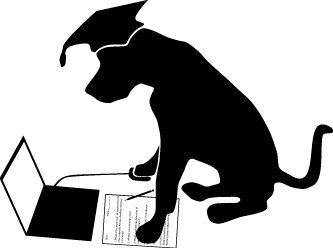                                                    7th Grade Math Basic Test 5 - http://www.prepdog.org/7th/7mb5.htm
Total correct:  ____/17If you want to throw a rock as far as you can at what angle does the rock need to leave your hand?  Explain your answer and sketch the angle below.http://www.prepdog.org/7th/7mb5.htm                                                                                         Prepdog.org- copyright 2015                                                                              #AnswerShow me how your brain works.  Explain or sketch how you solved the problem.Understanding1.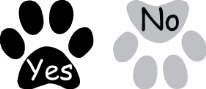 2.3.4.5.6.7.8.9.10.11.12.13.14.15.16.17.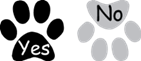 